English for Mining Engineers (C.В. Суховецька) For Third year students (ГЕФ)To-do list (список завдань):P. 28-30 ex. 3, 4, 5, 6, 7, 9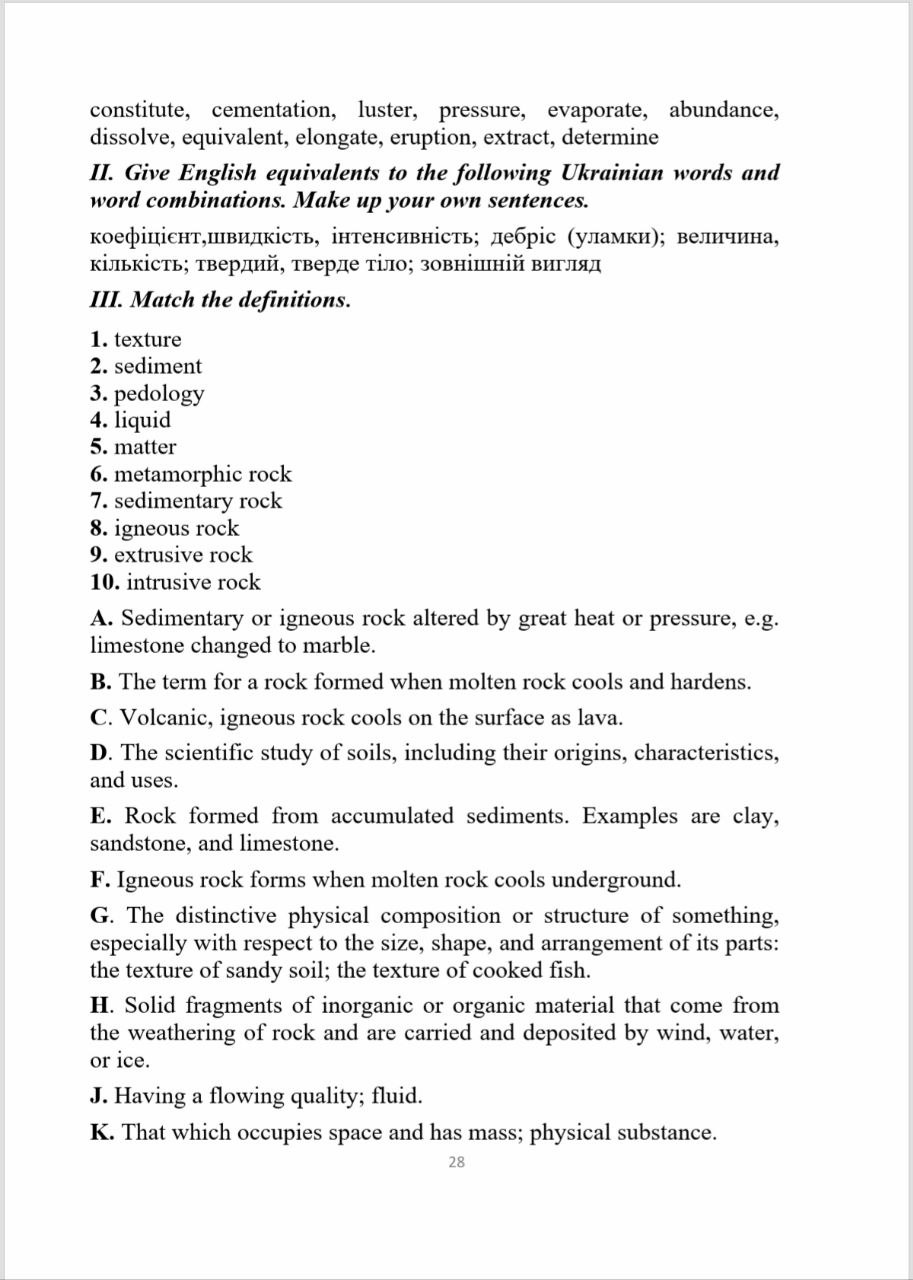 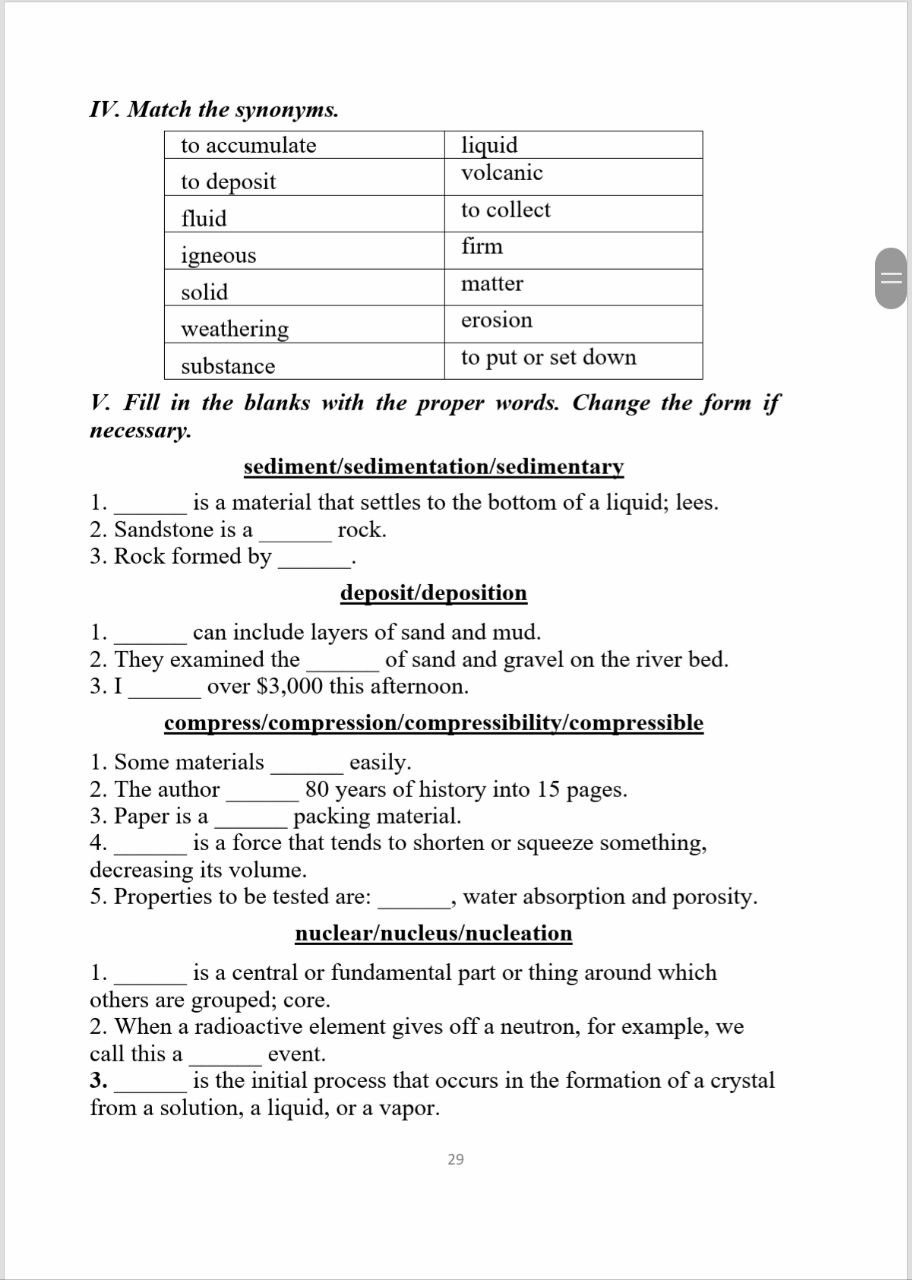 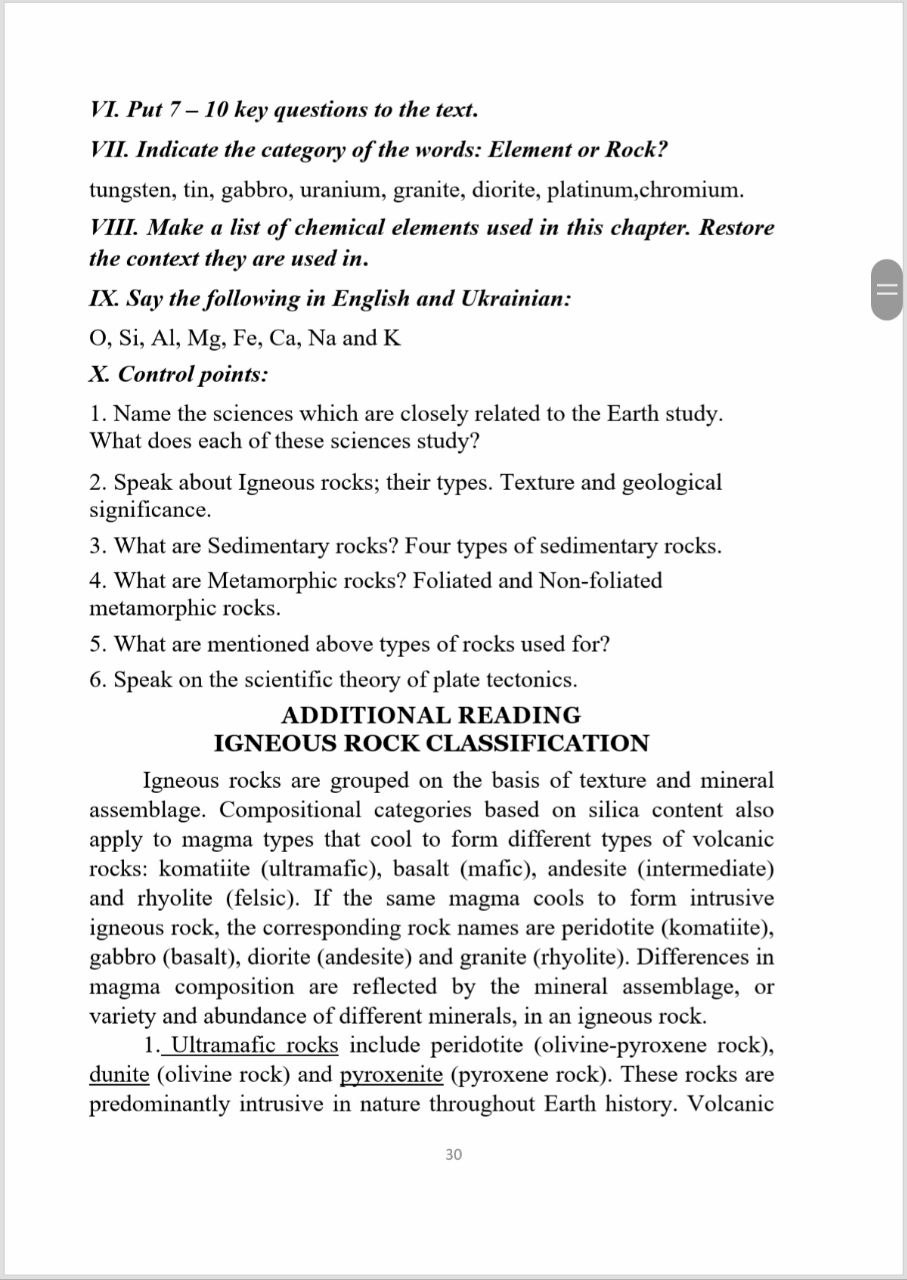 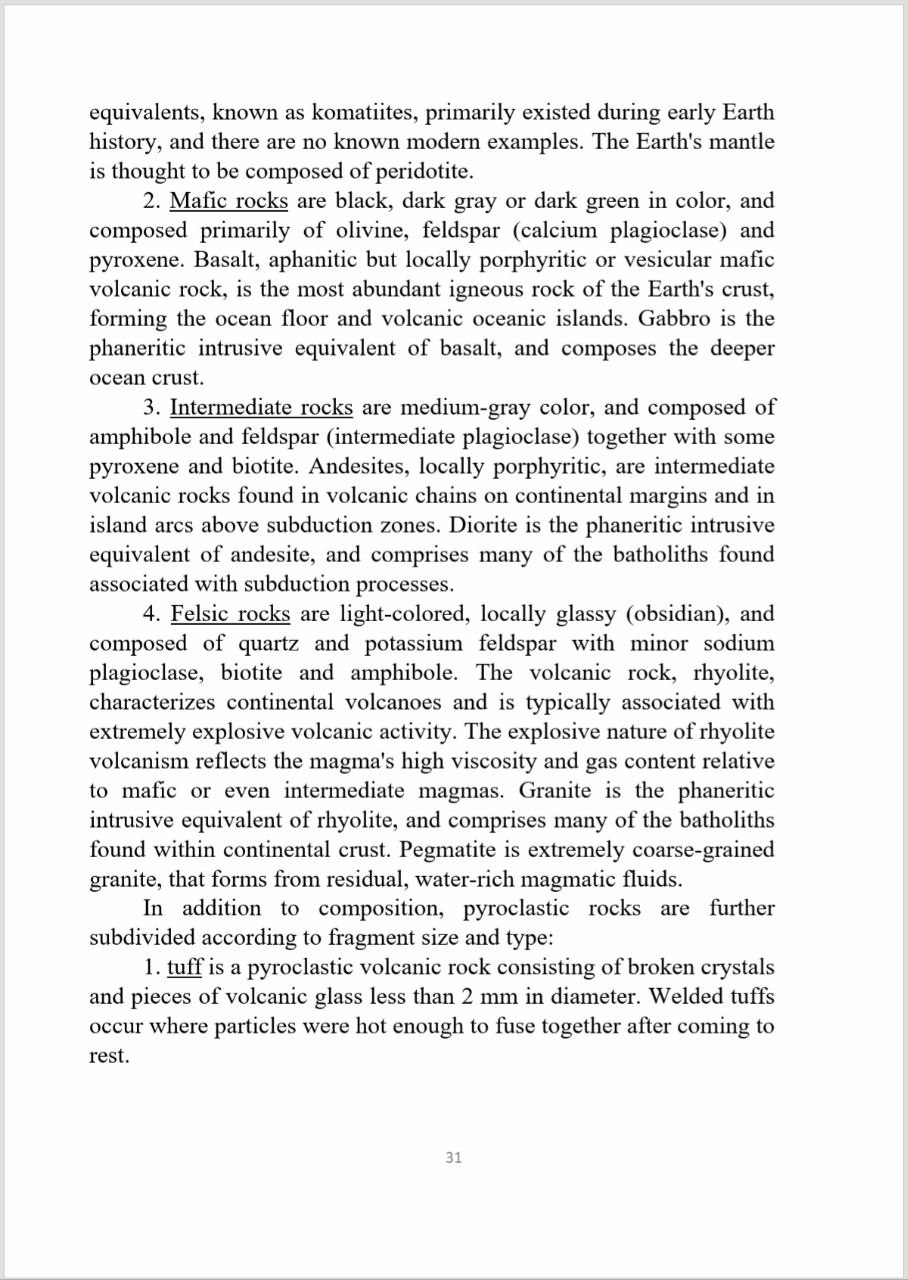 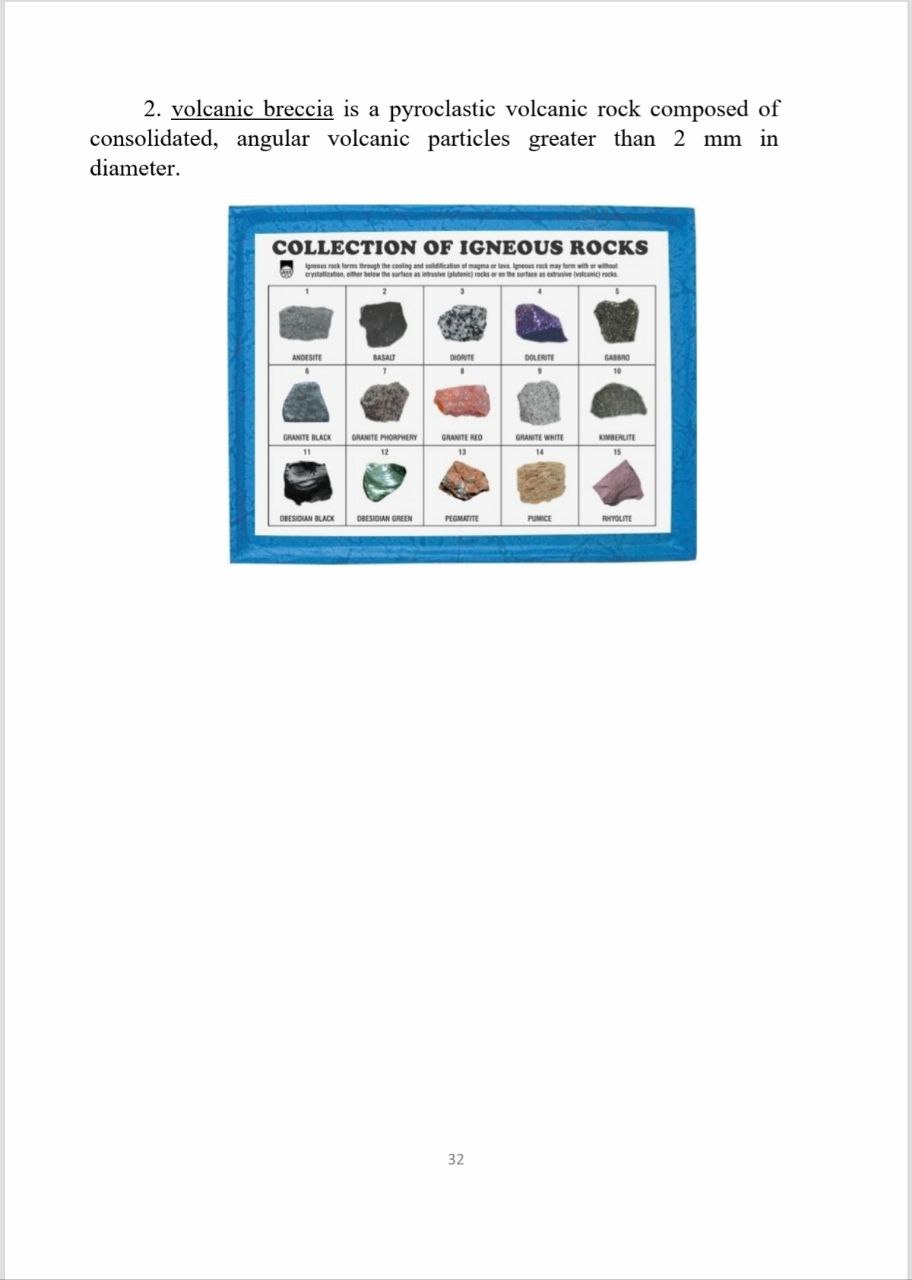 